Can they build house for the Tiger 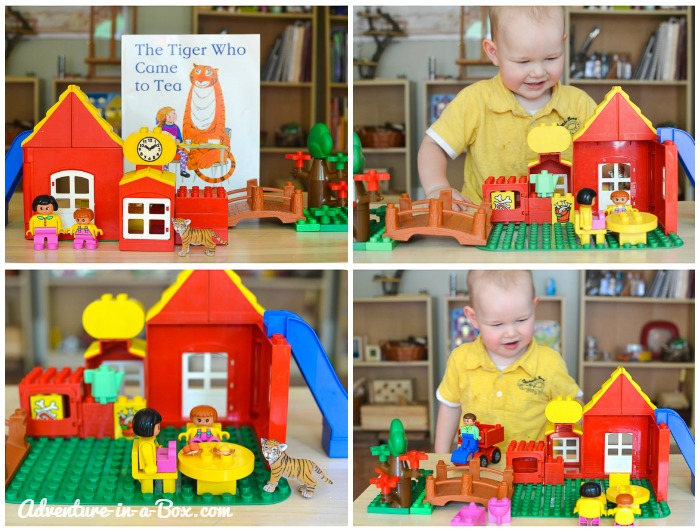 Can they use Bricks to build a home for the tiger? A doll house can be used for this activity too if you don’t have bricks. This could also been done using cardboard, If you’re feeling creative.                  Cutting and sticking activity.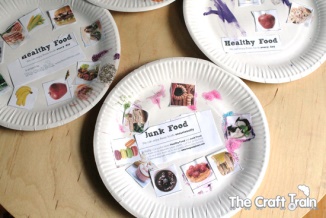 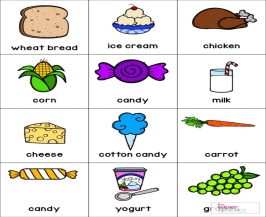 A cutting and sticking activity is really good for fine motor development. You can create your own plate and use pictures online or from magazines or different packaging. Can they hold a pair of scissors? Can they cut out a shape? Can they identify food in a picture?                  Cutting and sticking activity.A cutting and sticking activity is really good for fine motor development. You can create your own plate and use pictures online or from magazines or different packaging. Can they hold a pair of scissors? Can they cut out a shape? Can they identify food in a picture?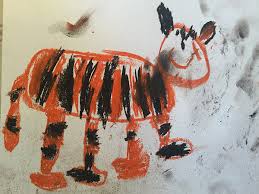 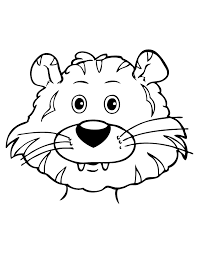 Can they Draw/ colour a tiger? Can they paint a hand print v’s a paw print? Explore Mark making with Black and yellow paint. Free printable pictures on colouringhome.com.	The Tiger who came for tea story Watch the story on you tube.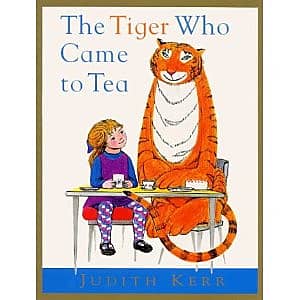 The Tiger who came for tea story Watch the story on you tube.Can they build house for the Tiger Can they use Bricks to build a home for the tiger? A doll house can be used for this activity too if you don’t have bricks. This could also been done using cardboard, If you’re feeling creative.Listen to animal noisesWalking through the Jungle is a great listening activity. You can find this on you tube. (Super simple learning is a lovely listening song.)Can they name the animal sounds  Sing the Tiger Rhyme I’m a tiger stripped with furDon’t come near or I might GRRDon’t come near or I might GROWL Don’t come near or I might …Bite. ( Use the tiger fur as a prop if you have some) Listen to animal noisesWalking through the Jungle is a great listening activity. You can find this on you tube. (Super simple learning is a lovely listening song.)Can they name the animal sounds  Sing the Tiger Rhyme I’m a tiger stripped with furDon’t come near or I might GRRDon’t come near or I might GROWL Don’t come near or I might …Bite. ( Use the tiger fur as a prop if you have some) Can they Draw/ colour a tiger? Can they paint a hand print v’s a paw print? Explore Mark making with Black and yellow paint. Free printable pictures on colouringhome.com.	The Tiger who came for tea story Watch the story on you tube.The Tiger who came for tea story Watch the story on you tube.Can they build house for the Tiger Can they use Bricks to build a home for the tiger? A doll house can be used for this activity too if you don’t have bricks. This could also been done using cardboard, If you’re feeling creative.Listen to animal noisesWalking through the Jungle is a great listening activity. You can find this on you tube. (Super simple learning is a lovely listening song.)Can they name the animal sounds  Sing the Tiger Rhyme I’m a tiger stripped with furDon’t come near or I might GRRDon’t come near or I might GROWL Don’t come near or I might …Bite. ( Use the tiger fur as a prop if you have some) Listen to animal noisesWalking through the Jungle is a great listening activity. You can find this on you tube. (Super simple learning is a lovely listening song.)Can they name the animal sounds  Sing the Tiger Rhyme I’m a tiger stripped with furDon’t come near or I might GRRDon’t come near or I might GROWL Don’t come near or I might …Bite. ( Use the tiger fur as a prop if you have some) 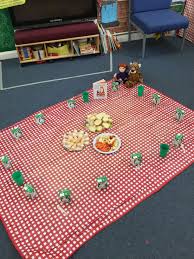 The Tiger Who came for tea picnic.Have a picnic with the children. Can they find named items, Like;, spoon, cup, plate etc. encourage pretend play.  Can they feed the tiger and his friends? Can they pour a big drink for the Tiger and a little drink for themselves? Can the Tiger have a big plate and they have a little plate? The Tiger Who came for tea picnic.Have a picnic with the children. Can they find named items, Like;, spoon, cup, plate etc. encourage pretend play.  Can they feed the tiger and his friends? Can they pour a big drink for the Tiger and a little drink for themselves? Can the Tiger have a big plate and they have a little plate? The Tiger Who came for tea picnic.Have a picnic with the children. Can they find named items, Like;, spoon, cup, plate etc. encourage pretend play.  Can they feed the tiger and his friends? Can they pour a big drink for the Tiger and a little drink for themselves? Can the Tiger have a big plate and they have a little plate? Can you make a sandwich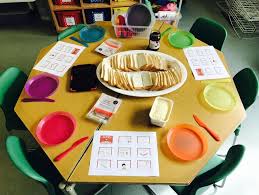 Can the children have a go at making their own sandwich? Or try new foods? Have range of new foods out that they don’t normal eat and encourage them to try it.Can you make a sandwichCan the children have a go at making their own sandwich? Or try new foods? Have range of new foods out that they don’t normal eat and encourage them to try it.The Tiger who came for tea The Tiger who came for tea The Tiger who came for tea Playdough Cakes for the tiger.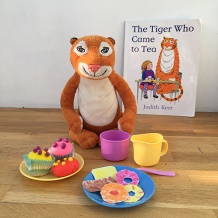 Can they make cake shapes, using playdough And give it to the tiger.Can you make a sandwichCan the children have a go at making their own sandwich? Or try new foods? Have range of new foods out that they don’t normal eat and encourage them to try it.Can you make a sandwichCan the children have a go at making their own sandwich? Or try new foods? Have range of new foods out that they don’t normal eat and encourage them to try it.Have a go and keep in touchThere will be additional activities here: http://pupils.stlukesprimary.com/If you have a go at any of these activities we would love to see what you do. Send a picture or video to stlukes@stlukesprimary.com It may appear in our gallery on the website. Have a look at http://pupils.stlukesprimary.com/gallery.htmlHave a go and keep in touchThere will be additional activities here: http://pupils.stlukesprimary.com/If you have a go at any of these activities we would love to see what you do. Send a picture or video to stlukes@stlukesprimary.com It may appear in our gallery on the website. Have a look at http://pupils.stlukesprimary.com/gallery.htmlHave a go and keep in touchThere will be additional activities here: http://pupils.stlukesprimary.com/If you have a go at any of these activities we would love to see what you do. Send a picture or video to stlukes@stlukesprimary.com It may appear in our gallery on the website. Have a look at http://pupils.stlukesprimary.com/gallery.htmlPlaydough Cakes for the tiger.Can they make cake shapes, using playdough And give it to the tiger.